проект    СОВЕТ   ДЕПУТАТОВМУНИЦИПАЛЬНОГО ОБРАЗОВАНИЯ «ВОТКИНСКИЙ РАЙОН»«ВОТКА ЁРОС»МУНИЦИПАЛ КЫЛДЫТЭТЫСЬ ДЕПУТАТЪЁСЛЭН КЕНЕШСЫР Е Ш Е Н И Е«__» _________ 2019  года                                                                                    №г. Воткинск«О внесении изменений в решение Совета депутатов муниципальногообразования «Воткинский район» от 06 сентября 2018 года № 106 «О едином налоге навмененный доход для отдельных видов деятельности на территории муниципальногообразования «Воткинский район»В соответствии со статьей  346.27  Налогового кодекса Российской Федерации,  руководствуясь Уставом муниципального образования «Воткинский район»,Совет депутатов муниципального образования «Воткинский район»  решает:Внести в Решение Совета депутатов муниципального образования «Воткинский район» «О едином налоге на вмененный доход для отдельных видов деятельности на территории муниципального образования «Воткинский район» от  06 сентября 2018 года № 160 следующие изменения:Приложение № 1 «Значение А1, учитывающее ассортимент товаров (работ, услуг)» изложить  в новой редакции (прилагается).2. Решение вступает в силу с 1 января 2020 года, но не ранее, чем по истечении 1 месяца со дня его официального опубликования.3. Настоящее решение подлежит опубликованию в «Вестнике правовых актов муниципального образования «Воткинский район» и размещению на официальном сайте муниципального образования «Воткинский район» Председатель Совета депутатов муниципального образования «Воткинский район»								М.А.НазаровГлава муниципального образования «Воткинский район»								И.П.Прозоров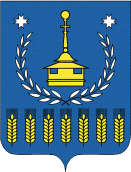 